Monitory LED 24 cale<strong>Monitory LED 24 cale</strong> są świetnym wyborem, jeśli chodzi o profesjonalny gaming. Dają możliwość wyświetlania na ekranie odpowiednio wielu informacji, jednocześnie nie są zbyt wielkie, aby nie dało się ich ogarnąć jednym spojrzeniem.Monitory LED 24 cale - czego używają gamerzy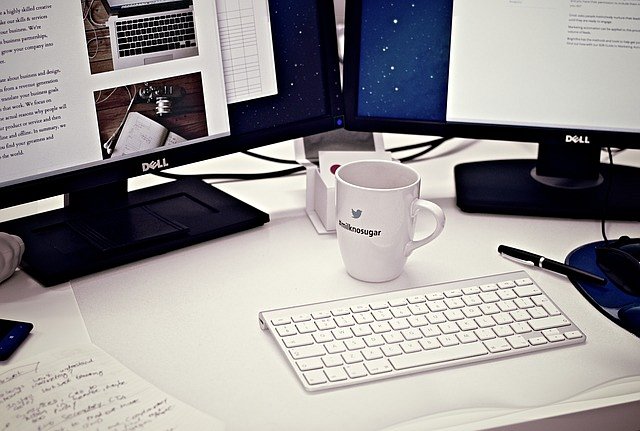 Monitory LED 24 cale to wymarzony sprzęt do profesjonalnego gamingu. Aby osiągać jak najlepsze wyniki w najbardziej popularnych, turniejowych produkcjach, jednym z kluczowych elementów jest gromadzenie informacji o przeciwniku i kontrola mapy. Osiągamy to poprzez przede wszystkim wzrok, gromadząc informacje, które pojawiają się na ekranie (pewną rolę odgrywa także i słuch, ale ma on raczej pomocniczą funkcję).Monitory LED 24 cale - najbardziej optymalny rozmiarNa małym ekranie nie wyświetlimy odpowiednio dużo informacji, aby podejmować najbardziej sensowne decyzje. Istnieje ryzyko, że nie mając pełnego oglądu sytuacji nie uda nam się odnieść zwycięstwa. Można więc dojść do wniosku, że im większy ekran, tym lepiej. Tak jednak nie jest. Zbyt wielki ekran jest ciężki do objęcia wzrokiem i będzie przeszkadzał w osiągnięciu maksymalnego skupienia. Monitory LED 24 cale to najbardziej optymalny rozmiar do rozgrywki.Do czego potrzebne są większe rozmiary?Wyjaśnijmy od razu, dlaczego więc produkuje się ekrany do komputerów stacjonarnych większe, niż monitory LED 24 cale. Chodzi o to, że gry nie są jedynym celem, dla którego ludzie korzystają z komputerów. Większe ekrany sprawdzają się szczególnie w przypadku osób, które pracują jako projektanci, programiści, graficy czy montażyści. W ich przypadku większy obszar roboczy ma rzeczywiste uzasadnienie. Więcej informacji o tych monitorach znajdziesz tutaj: https://www.ceneo.pl/Monitory/Przekatna_ekranu:24_cale/Technologia:LED.htm